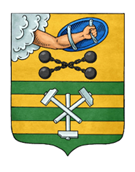 ПЕТРОЗАВОДСКИЙ ГОРОДСКОЙ СОВЕТ23 сессия 29 созываРЕШЕНИЕот 19 декабря 2023 г. № 29/23-363О внесении изменения в Решение Петрозаводского городского 
Совета от 17.12.2021 № 29/5-44 «Об утверждении Положения 
о муниципальном контроле на автомобильном транспорте, городском наземном электрическом транспорте и в дорожном хозяйстве 
на территории Петрозаводского городского округа»В соответствии со статьей 98 Федерального закона от 31.07.2020 
№ 248-ФЗ «О государственном контроле (надзоре) и муниципальном контроле в Российской Федерации» Петрозаводский городской Совет РЕШИЛ:Внести изменение в Положение о муниципальном контроле 
на автомобильном транспорте, городском наземном электрическом транспорте и в дорожном хозяйстве на территории Петрозаводского городского округа, утвержденного Решением Петрозаводского городского Совета от 17.12.2021 № 29/5-44, изложив главу 5 в следующей редакции: «Глава 5. Заключительные положенияДо истечения срока, установленного частью 10 статьи 98 Федерального закона от 31.07.2020 № 248-ФЗ «О государственном контроле (надзоре) и муниципальном контроле в Российской Федерации», подготовка контрольным органом в ходе осуществления муниципального контроля документов, информирование контролируемых лиц о совершаемых должностными лицами контрольного органа действиях и принимаемых решениях, обмен документами и сведениями (в том числе направление актов контрольных мероприятий, предписаний) с контролируемыми лицами осуществляется
 на бумажном носителе.».Председатель Петрозаводского городского Совета                                       Н.И. ДрейзисГлава Петрозаводского 
городского округа                              И.С. Колыхматова